Министерство образования Тульской областиГОСУДАРСТВЕННОЕ ПРОФЕССИОНАЛЬНОЕ ОБРАЗОВАТЕЛЬНОЕ УЧРЕЖДЕНИЕ ТУЛЬСКОЙ ОБЛАСТИ«ТУЛЬСКИЙ ГОСУДАРСТВЕННЫЙ КОММУНАЛЬНО-СТРОИТЕЛЬНЫЙ ТЕХНИКУМ»РАБОЧАЯ ПРОГРАММА УЧЕБНОЙ ДИСЦИПЛИНЫОУД.12 ЭКОНОМИКА  специальности 38.02.01 «Экономика и бухгалтерский учет (по отраслям)»Тула 2021Составлена в соответствии с Примерной программой по общеобразовательной учебной дисциплине «Экономика», рекомендованной Федеральным государственным автономным учреждением «Федеральный институт развития образования» (ФГАУ «ФИРО»), протокол № 3 от 21.07. 2015   г., с уточнениями протокол № 3 от 25.05.2017 г.Разработчик: Демина И.Ю., преподаватель ГПОУ ТО «Тульский государственный коммунально-строительный техникум».Рецензент: Конькова Т.П., руководитель службы персонала АО «Тульский Международный Бизнес-Центр».СОДЕРЖАНИЕ1 ПОЯСНИТЕЛЬНАЯ ЗАПИСКАРабочая программа общеобразовательной учебной дисциплины «Экономика» предназначена для изучения экономики в образовательной организации, реализующей образовательную программу среднего общего образования в пределах освоения программы при подготовке специалистов среднего звена (ППССЗ) на базе основного общего образования.Программа разработана на основе требований ФГОС среднего общего образования, с учетом Примерной основной образовательной программы среднего общего образования, одобренной решением федерального учебно-методического объединения по общему образованию (протокол от 28 июня 2016 г. № 2/16-з). Содержание программы «Экономика» направлено на достижение  следующих целей:освоение основных знаний об экономической жизни общества, в котором осуществляется экономическая деятельность индивидов, семей, отдельных предприятий и государства;развитие экономического мышления, умение принимать рациональные решения при ограниченности природных ресурсов, оценивать возможные последствия для себя, окружения и общества в целом;воспитание ответственности за экономические решения, уважение к труду и предпринимательской деятельности;овладение умением находить актуальную экономическую информацию в источниках, включая Интернет; анализ, преобразование и использование экономической информации, решение практических задач в учебной деятельности и реальной жизни, в том числе в семье;овладение умением разрабатывать и реализовывать проекты экономической и междисциплинарной направленности на основе базовых экономических знаний;формирование готовности использовать приобретенные знания о функционировании рынка труда, сферы малого предпринимательства и индивидуальной трудовой деятельности для ориентации в выборе профессии и дальнейшего образования;понимание особенностей современной мировой экономики, место и роли России, умение ориентироваться в текущих экономических событиях.	В программу включено содержание, направленное на формирование у студентов компетенций, необходимых для качественного освоения ОПОП СПО на базе основного общего образования с получением среднего общего образования; программы подготовки специалистов среднего звена.2 ОБЩАЯ ХАРАКТЕРИСТИКА УЧЕБНОЙ ДИСЦИПЛИНЫ ЭКОНОМИКАВ современных условиях глобализации развития мировой экономики, усложнения, интенсификации и увеличения напряженности профессиональной деятельности специалистов существенно возрастает общественно-производственное значение экономических знаний для каждого человека. Возникает необходимость формирования представлений об экономической науке как системе теоретических и прикладных наук, владения базовыми  экономическими  знаниями,  опыта  исследовательской деятельности.Экономика изучает жизнь общества и государства с позиции экономической теории, выделяет различные уровни экономики, которые характеризуют деятельность индивидов, семей, предприятий в области микроэкономики, макроэкономические процессы на государственном и международном уровне. Содержание учебной дисциплины «Экономика» является начальной ступенью в освоении норм и правил деятельности экономических институтов.Изучение экономики в профессиональных образовательных организациях, реализующих образовательную программу среднего общего образования в пределах освоения ОПОП СПО на базе основного общего образования, имеет свои особенности в зависимости от профиля профессионального образования. Это выражается в содержании обучения, количестве часов, выделяемых на изучение отдельных тем программы, глубине их освоения студентами, объеме и характере практических занятий, видах внеаудиторной самостоятельной работы  студентов.При освоении специальностей СПО социально-экономического профиля профессионального образования экономика изучается на базовом уровне ФГОС среднего общего образования, но более углубленно как профильная учебная дисциплина, учитывающая специфику осваиваемых специальностей. Особое внимание при изучении учебной дисциплины уделяется:формированию у обучающихся современного экономического мышления, потребности в экономических знаниях;овладению умением подходить к событиям общественной и политической жизни с экономической точки зрения, используя различные источники информации;воспитанию уважения к труду и предпринимательской деятельности;формированию готовности использовать приобретенные знания в последующей трудовой деятельности.Изучение общеобразовательной учебной дисциплины «Экономика» завершается подведением итогов в форме экзамена в рамках промежуточной аттестации студентов в процессе освоения ОПОП СПО с получением среднего общего образования специалистов среднего звена.Образовательная деятельность при освоении отдельных компонентов учебной дисциплины «Экономика» организуется в форме практической подготовки.3 МЕСТО УЧЕБНОЙ ДИСЦИПЛИНЫ В УЧЕБНОМ ПЛАНЕУчебная дисциплина «Экономика» является учебным предметом по выбору из обязательной предметной области «Общественные науки» ФГОС среднего общего образования.В профессиональных образовательных организациях, реализующих образовательную программу среднего общего образования в пределах освоения ОПОП СПО на базе основного общего образования, учебная дисциплина «Экономика» изучается в общеобразовательном цикле учебного плана ОПОП СПО на базе основного общего образования с получением среднего общего образования.В учебных планах ППССЗ место учебной дисциплины «Экономика» — в составе общеобразовательных учебных дисциплин по выбору, формируемых из обязательных предметных областей ФГОС среднего общего образования.Рабочая программа может быть реализована с применением электронного обучения и дистанционных образовательных технологий.4 РЕЗУЛЬТАТЫ ОСВОЕНИЯ УЧЕБНОЙ ДИСЦИПЛИНЫ	Освоение содержания учебной дисциплины «Экономика» обеспечивает достижение студентами следующих результатов:личностных:развитие личностных, в том числе духовных и физических, качеств, обеспечивающих защищенность обучаемого для определения жизненно важных интересов личности в условиях кризисного развития экономики, сокращения природных ресурсов;формирование системы знаний об экономической жизни общества, определение своих места и роли в экономическом пространстве;воспитание ответственного отношения к сохранению окружающей природной среды, личному здоровью как к индивидуальной и общественной ценности;метапредметных:овладение умениями формулировать представления об экономической науке как системе теоретических и прикладных наук, изучение особенности применения экономического анализа для других социальных наук, понимание сущности основных направлений современной экономической мысли;овладение обучающимися навыками самостоятельно определять свою жизненную позицию по реализации поставленных целей, используя правовые знания, подбирать соответствующие правовые документы и на их основе проводить экономический анализ в конкретной жизненной ситуации с целью разрешения имеющихся проблем;формирование умения воспринимать и перерабатывать информацию, по- лученную в процессе изучения общественных наук, вырабатывать в себе качества гражданина Российской Федерации, воспитанного на ценностях, закрепленных в Конституции Российской Федерации;генерирование знаний о многообразии взглядов различных ученых по вопросам как экономического развития Российской Федерации, так и мирового сообщества; умение применять исторический, социологический, юридический подходы для всестороннего анализа общественных явлений;предметных:сформированность системы знаний об экономической сфере в жизни общества как пространстве, в котором осуществляется экономическая деятельность индивидов, семей, отдельных предприятий и государства;понимание сущности экономических институтов, их роли в социально- экономическом развитии общества; понимание значения этических норм и нравственных ценностей в экономической деятельности отдельных людей и общества, сформированность уважительного отношения к чужой собственности;сформированность экономического мышления: умения принимать рациональные решения в условиях относительной ограниченности доступных ресурсов, оценивать и принимать ответственность за их возможные последствия для себя, своего окружения и общества в целом;владение навыками поиска актуальной экономической информации в различных источниках, включая Интернет; умение различать факты, аргументы и оценочные суждения; анализировать, преобразовывать и использовать экономическую информацию для решения практических задач в учебной деятельности и реальной жизни;сформированность навыков проектной деятельности: умение разрабатывать и реализовывать проекты экономической и междисциплинарной направленности на основе базовых экономических знаний и ценностных ориентиров;умение применять полученные знания и сформированные навыки для эффективного исполнения основных социально-экономических ролей (потребителя, производителя, покупателя, продавца, заемщика, акционера, наемного работника, работодателя, налогоплательщика);способность к личностному самоопределению и самореализации в экономической деятельности, в том числе в области предпринимательства; знание особенностей современного рынка труда, владение этикой трудовых отношений;понимание места и роли России в современной мировой экономике; умение ориентироваться в текущих экономических событиях, происходящих в России и мире.5 СОДЕРЖАНИЕ УЧЕБНОЙ ДИСЦИПЛИНЫ «ЭКОНОМИКА»ВведениеСодержание учебной дисциплины «Экономика» и ее задачи при освоении обучающимися профессий СПО и специальностей СПО для подготовки специалистов в условиях многообразия и равноправия различных форм собственности. Связь с другими учебными дисциплинами, теорией и практикой рыночной     экономики.1 Экономика и экономическая наука            1.1 Потребности человека и ограниченность ресурсовПонятие экономики. Экономические потребности общества. Свободные и экономические блага общества. Важнейшие экономические ресурсы: труд, земля, капитал, предпринимательство. Ограниченность экономических ресурсов — главная проблема экономики.  Границы производственных возможностей.            1.2 Факторы производства. Прибыль и рентабельностьФакторы производства. Заработная плата. Формы оплаты труда.  Поощрительные системы оплаты труда. Прибыль. Структура прибыли. Планирование прибыли. Рентабельность. Рента. Земельная рента. Научные подходы к категории процента. Основные теории происхождения  процента (в форме практической подготовки) 1.3 Выбор и альтернативная стоимостьЭкономический выбор. Метод научной абстракции. Стоимость. Потребительная и меновая  стоимость.  Альтернативная  стоимость.  Альтернативные затраты (в форме практической подготовки) 1.4 Типы экономических системТрадиционная экономика. «Чистая» рыночная экономика. Механизм свободного образования цен. Принцип рациональности. Основные государственные функции при рыночной экономике. Административно-командная экономика. Условия функционирования командной экономики. Смешанная экономика. Модели смешанной экономики. Участие государства в хозяйственной деятельности.            1.5 Собственность и конкуренцияПонятие собственности. Собственность как основа социально-экономических от- ношений. Собственность как экономическая категория в современном понимании. Формы собственности: государственная, муниципальная, частная. Конкуренция. Совершенная конкуренция. Условия совершенной конкуренции. Монополия. Монополистическая  конкуренция.  Олигополия.  Антимонопольная  политика  государства.            1.6 Экономическая свобода. Значение специализации и обменаПонятие экономической свободы. Специализация и ее значение для формирования рынка. Понятие обмена. Организованный и хаотичный обмен. Принудительный и добровольный обмен. Товарный обмен. Ступени или формы обмена.Практические занятияОпределение показателей прибыли и рентабельности (в форме практической подготовки). 2 Семейный бюджетСемейный бюджет. Источники доходов семьи. Основные статьи расходов. Личный располагаемый доход. Реальная и номинальная заработная плата, реальные и номинальные доходы. Сбережения населения. Страхование (в форме практической подготовки) Практические занятияС согласия родителей просчитать семейный бюджет. Проанализировать два основных вида семейных доходов. Инфляция и ее последствия для семейного бюджета. (в форме практической подготовки) Составить и проанализировать доходы и расходы семьи (в форме практической подготовки) 3 Товар и его стоимостьПонятие стоимости товара. Соотношение полезности и стоимости товаров.4 Рыночная экономика4.1 Рыночный механизм. Рыночное равновесие. Рыночные структурыКруговорот производства и обмена продукции в экономической системе. Закон спроса. Факторы, влияющие на спрос. Агрегированная функция спроса. Закон предложения. Концепция равновесия рынка. Устойчивость равновесия. Эластичность спроса по цене. Эластичность спроса по доходу. Перекрестная эластичность спроса. Эластичность предложения. Рыночные структуры.4.2 Экономика предприятия: цели, организационные формыПредприятие (фирма). Основные признаки предприятия. Предпринимательская деятельность. Виды предпринимательской деятельности. Цели предпринимательской деятельности. Структура целей организации, ее миссия. Классификация предприятий.  Организационно-правовые  формы предприятий.4.3 Организация производстваОбщая производственная структура предприятия. Инфраструктура предприятия. Типы производственной структуры хозяйствующих субъектов. Производственный и технологический процесс. Производственный цикл. Основные формы организации производства. Основной капитал. Классификация элементов основного капитала. Оборотный капитал. Роль оборотного капитала в процессе производства. Оборотные средства. Производственная функция. Материально-технические и социально- экономические факторы. Нормирование труда. Характеристика производительности труда. Методы измерения производительности труда. Показатели уровня производительности труда (в форме практической подготовки) 4.4 Производственные затраты. Бюджет затратИздержки предприятия и себестоимость его продукции. Классификация издержек предприятия. Сметы затрат на производство. Факторы, влияющие на себестоимость. Предельные  издержки  производства.  Ценообразование.  Доход предприятия (в форме практической подготовки) Практические занятияОпределить эластичность спроса. Определить эластичность предложения (в форме практической подготовки) Рассмотреть понятие предприятия и его роль в рыночной экономике. Рассмотреть типы коммерческих организаций.Определить эффективность использования капитала предприятия (в форме практической подготовки) Провести исследование издержек предприятия (в форме практической подготовки) 5 Труд и заработная плата5.1 Рынок труда. Заработная плата и мотивация трудаПроблемы спроса на экономические ресурсы. Фактор труд и его цена. Рынок труда и его субъекты. Цена труда. Понятие заработной платы. Номинальная и реальная заработная плата. Организация оплаты труда. Форма оплаты труда. Поощрительные системы оплаты труда (в форме практической подготовки) 5.2 Безработица. Политика государства в области занятостиБезработица. Фрикционная безработица. Структурная безработица. Циклическая безработица. Управление занятостью. Политика государства в области занятости населения.5.3 Наемный труд и профессиональные союзыПравовая основа деятельности профсоюзов. Основные права профсоюзов. Гарантии прав профсоюзов. Защита прав профсоюзов. Обязанности профсоюзов. Модели функционирования рынка труда с участием   профсоюзов.Практические занятияОпределить уровень безработицы (в форме практической подготовки) 6 Деньги и банки6.1 Деньги и их роль в экономикеДеньги: сущность и функции. Деньги как средство обращения. Деньги как мера стоимости. Деньги как средство накопления. Деньги как средство платежа. Проблема ликвидности. Закон денежного обращения. Уравнение обмена. Денежный запас. Роль денег в экономике (в форме практической подготовки) 6.2 Банковская системаПонятие банковской системы. Двухуровневая банковская система РФ. Правовое положение Центрального банка (ЦБ) РФ. Основные функции и задачи ЦБ РФ. Инструменты и методы проведения кредитно-денежной политики. Понятие и функции коммерческих банков. Лицензии на осуществление операций. Виды банковских операций.  Специализированные  кредитно-финансовые  учреждения.6.3 Ценные бумаги: акции, облигации. Фондовый рынокЦенные бумаги и их виды. Акции. Номинальная стоимость курса акций. Облигации. Рынок ценных бумаг. Первичный и вторичный рынок. Организованный и неорганизованный рынок. Фондовая биржа и ее функции. Аккумуляция капитала. Межотраслевые переливы капитала. Переход управления к эффективному собственнику. Биржевые спекуляции. Биржи в  России.6.4 Инфляция и ее социальные последствияИнфляция. Измерение уровня инфляции. Типы инфляции. Причины возникновения инфляции. Инфляция спроса. Инфляция предложения. Социально-экономические последствия инфляции. Государственная система антиинфляционных мер (в форме практической подготовки) Практические занятияОпределение и анализ уровня инфляции (в форме практической подготовки) 7 Государство и экономика7.1 Роль государства в развитии экономикиГосударство как рыночный субъект. Экономические функции государства. Принципы и цели государственного регулирования. Правовое регулирование экономики. Финансовое регулирование. Социальное регулирование. Общественные блага и спрос на них.7.2 Налоги и налогообложениеСистема налогообложения. Принципы и методы построения налоговой системы. Понятие налогов. Виды налогов. Элементы налога и способы его взимания. Система и  функции  налоговых органов (в форме практической подготовки) 7.3 Государственный бюджет. Дефицит и профицит бюджетаПонятие государственного бюджета. Основные статьи доходов государственного бюджета. Структура бюджетных расходов. Дефицит и профицит государственного бюджета. Роль государства в кругообороте доходов и расходов. Государственный долг и его  структура.7.4 Показатели экономического роста. Экономические циклыПонятие валового внутреннего продукта (ВВП). Цели национального производства и состав ВВП. Методы расчета ВВП. Метод потока расходов. Метод потока доходов. Метод добавленной стоимости. Неравенство доходов и его измерение. Номинальный и реальный ВВП. Экономический цикл. Основные факторы экономического    роста (в форме практической подготовки) 7.5 Основы денежно-кредитной политики государстваПонятие денежно-кредитной политики. Цели и задачи денежно-кредитной политики. Инструменты денежно-кредитной политики. Операции на открытом рынке. Политика изменения учетной ставки. Нормы обязательных резервов. Политика «дорогих» и «дешевых» денег. Эффективность и границы денежно-кредитного   регулирования.Практические занятияАнализ механизма свободной конкуренции и система государственного регулирования экономики.Перечислить и раскрыть методы государственного регулирования рыночной экономики.Как возникло налогообложение, всегда ли оно существовало? Раскрыть понятия: «штрафы», «санкции», «возмещение ущерба». Отличительные черты развития налоговой системы в России.Принципы налогообложения и способы взимания налогов.Дать анализ Федерального закона «О государственном бюджете РФ» на текущий год. Обратить внимание на статьи, выделенные на социальные расходы.8 Международная экономика8.1 Международная торговля — индикатор интеграции национальных экономик8.2 Валюта. Обменные курсы валютПонятие валюты. Валютный курс и его характеристики. Спот-курс. Форвардный курс. Конвертируемость валюты. Динамика валютного курса. Факторы, определяющие валютные курсы: объем денежной массы, объем валового внутреннего продукта, паритет покупательной способности, колебания циклического характера, различия в процентных ставках и переливы капитала, ожидания относительно будущей динамики  валютного курса.Практические занятияАнализ показателей международной торговли и мирового рынка. Международное разделение труда. Элементы теории сравнительных преимуществ. Международная торговая политика. Протекционизм в международной торговой политике. Причины ограничений в международной торговле. Фритредерство. Таможенная пошлина. Государственная политика в области международной   торговли (в форме практической подготовки).6 ТЕМАТИЧЕСКОЕ ПЛАНИРОВАНИЕ	6.1 Объем учебной дисциплины и виды учебной работы	6.2 Тематический  план7 ХАРАКТЕРИСТИКА ОСНОВНЫХ ВИДОВ УЧЕБНОЙ ДЕЯТЕЛЬНОСТИ СТУДЕНТОВ8 УЧЕБНО-МЕТОДИЧЕСКОЕ И МАТЕРИАЛЬНО-ТЕХНИЧЕСКОЕ  ОБЕСПЕЧЕНИЕ  ПРОГРАММЫ  УЧЕБНОЙ ДИСЦИПЛИНЫ «ЭКОНОМИКА»Освоение программы учебной дисциплины «Экономика» предполагает наличие в профессиональной образовательной организации, реализующей образовательную программу среднего общего образования в пределах освоения ОПОП СПО на базе основного общего образования, учебного кабинета, в котором имеется возможность обеспечить свободный доступ в Интернет во время учебного занятия и в период внеучебной деятельности обучающихся.Помещение кабинета экономики должно удовлетворять требованиям Санитарно-эпидемиологических правил и нормативов (СанПиН 2.4.2 № 178-02) и быть оснащено типовым оборудованием, указанным в настоящих требованиях, в том числе специализированной учебной мебелью и средствами обучения, достаточными для выполнения требований к уровню подготовки обучающихся.В кабинете должно быть мультимедийное оборудование, посредством которого участники образовательного процесса могут просматривать визуальную информацию по экономике, создавать презентации, видеоматериалы и т. п.В состав учебно-методического и материально-технического обеспечения программы  учебной  дисциплины входят:- многофункциональный комплекс преподавателя;- наглядные пособия (комплекты учебных таблиц, плакатов, портретов выдающихся ученых и др.);информационно-коммуникативные средства;- экранно-звуковые пособия;- комплект технической документации, в том числе паспорта на средства обучения, инструкции по их использованию и технике безопасности;- библиотечный фонд.В библиотечный фонд входят учебники, учебно-методические комплекты (УМК), обеспечивающие освоение учебной дисциплины «Экономика», рекомендованные или допущенные для использования в профессиональных образовательных организациях, реализующих образовательную программу среднего общего образования в пределах освоения ОПОП СПО на базе основного общего образования. Библиотечный фонд имеет энциклопедии, справочники, словари, научную и научно-популярную литературу и другую по разным вопросам экономики.В процессе освоения программы учебной дисциплины «Экономика» студенты имеют возможность доступа к электронным учебным материалам по экономике, имеющимся в свободном доступе в сети Интернет (электронные книги, практикумы, тесты и др.)РЕКОМЕНДУЕМАЯ ЛИТЕРАТУРАДля студентов:1 Конституция  Российской  Федерации  (принята  всенародным голосованием 12.12.1993) (с поправками)// СЗ РФ. – 2013, - № 4. – с. 445.2 Борисов  Е.Ф.  Основы  экономики:  учебник  и  практикум  для  студентов профессиональных  образовательных организаций, осваивающих профессии и специальности СПО. – М., 2018.3 Гомола А.И., Кириллов В.Е., Жанин П.А. Экономика  для  профессий  и специальностей  социально-экономического  профиля:  учебник  для  студентов профессиональных образовательных организаций, осваивающих профессии и специальности СПО. – М., 2017.4 Гомола А.И., Кириллов В.Е., Жанин П.А. Экономика  для  профессий  и специальностей  социально-экономического  профиля:  Практикум:  учеб. пособие  для  студентов  профессиональных  образовательных  организаций, осваивающих профессии и специальности СПО. – М., 2018.5 Гомола А.И., Кириллов В.Е., Жанин П.А. Экономика  для  профессий  и специальностей  социально-экономического  профиля:  электронный  учебно-методический комплекс. 6 Грязнова А. Г., Думная Н. Н., Караманова О. В. и др. Экономика: учебник для 10 — 11 классов. — М., 2018.7 Липсиц  И. В.  Экономика (базовый уровень): учебник для 10 — 11 классов. — М.,   2018.8 Певцова  Е.А.  Право  для  профессий  и  специальностей  социально-экономического  профиля.  Практикум:  учеб.  пособие  для  студентов профессиональных образовательных организаций, осваивающих профессии и специальности СПО. – М., 2017.9 Терещенко О. Н. Основы экономики: учебник для студ. учреждений сред. проф. образования. — М., 2018.10 Терещенко О. Н. Основы экономики: рабочая тетрадь для студ. учреждений сред. проф. образования. — М., 2018.11 Филиппова О.И., Волкова Л.А., Малецкая Н.В. Основы экономики и предпринимательства: раб. тетрадь  для студентов профессиональных образовательных организаций, осваивающих профессии и специальности СПО. – М., 2016.12 Череданова Л.Н. Основы экономики и предпринимательства : учебник для студентов профессиональных образовательных организаций, осваивающих профессии и специальности СПО. – М., 2017.Для преподавателей:1 Об  образовании  в  Российской  Федерации:  федер.  закон  от 29.12. 2012 № 273-ФЗ (в ред. Федеральных законов от 07.05.2013 № 99-ФЗ, от 07.06.2013  №  120-ФЗ,  от  02.07.2013  №  170-ФЗ,  от  23.07.2013  №  203-ФЗ,  от 25.11.2013  №  317-ФЗ,  от  03.02.2014  №  11-ФЗ,  от  03.02.2014  №   15-ФЗ,  от 05.05.2014 № 84-ФЗ, от 27.05.2014 № 135-ФЗ, от 04.06.2014 № 148-ФЗ, с изм., внесенными  Федеральным  законом  от  04.06.2014  №  145-ФЗ,    в  ред.  от 03.07.2016, с изм. от 19.12.2016.)2 Приказ Министерства образования и науки РФ от 17.05.2012 № 413 «Об утверждении федерального государственного образовательного стандарта среднего (полного) общего образования» (зарегистрировано в Минюсте РФ 07.06.2012 №    24480).3 Приказ Министерства образования и науки РФ от 31 декабря 2015 г. N 1578  «О  внесении  изменений  в  федеральный  государственный образовательный  стандарт  среднего  общего  образования»,  утвержденный приказом Министерства образования и науки Российской Федерации от 17 мая 2012 г. N413.4 Примерная  основная  образовательная  программа  среднего  общего образования,  одобренная  решением  федерального  учебно-методического объединения по общему образованию (протокол от 28 июня 2016 г. № 2/16-з). 5 Гражданский кодекс РФ (Ч. 1) (введен в действие Федеральным законом от 30.11.94 № 51- ФЗ).6 Гражданский кодекс РФ (Ч. 2) (введен в действие Федеральным законом от 26.01.96 № 14- ФЗ).7 Гражданский кодекс РФ (Ч. 3) (введен в действие Федеральным законом от 26.11.01 № 146- ФЗ).8 Гражданский кодекс РФ (Ч. 4) (введен в действие Федеральным законом от 18.12.06 № 230- ФЗ).9 Семейный кодекс Российской Федерации (введен в действие Федеральным законом от 29.12.1995 № 223-ФЗ).10 Гомола А. И. Гражданское право: учебник для студ. сред. проф. учеб. заведений. — 11-е изд., испр. и доп. — М., 2018.11 Гомола А. И., Кириллов В. Е., Кириллов С. В. Бухгалтерский учет: учебник. — 11-е изд., испр. и доп. — М., 2018.12 Гомола А.И., Кириллов В.Е. Экономика для профессий и специальностей социально- экономического профиля. Методические рекомендации: метод. пособие для преподавателей сред. проф. образования. — М.,   2018.13 Камаев В. Д. Экономическая теория: краткий курс: учебник. — 7-е изд., стер. — М., 2018.14 Международные экономические отношения: учебник / под ред. Б. М. Смитиенко. — М., 2018.15 Микроэкономика: практический подход (Managerial Economics) / под ред. А. Г. Грязновой, А.Ю.Юданова. — М., 2018.16 Нешитой А. С. Финансы: учебник. — 4-е изд., перераб и доп. — М., 2018.17 Слагода В. Г. Экономическая теория. — М., 2018.Интернет-ресурсы:1 www. aup. ru   (Административно-управленческий портал).     www. economicus. ru (Проект института «Экономическая школа»).2 www. informika. ru (Государственное научное предприятие для продвижения новых инфор- мационных технологий в сферах образования и науки России).3 www. economictheory. narod. ru  (Экономическая  теория  On-Line,  книги,  статьи).         www. ecsocman. edu. ru (Федеральный образовательный портал «Экономика, социология, менеджмент»).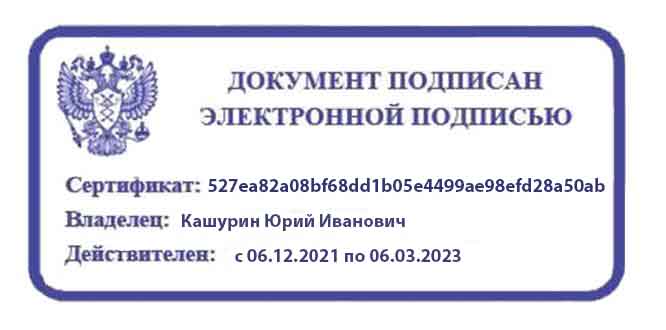 СОГЛАСОВАНОЗаместитель директора по учебной работе ГПОУ ТО «ТГКСТ»___________ В.Г. Цибикова«11»         июня      2021 г.СОГЛАСОВАНОНачальник научно-методического центра ГПОУ ТО «ТГКСТ»____________ Л.В. Маслова«11»         июня      2021 г.ОДОБРЕНАпредметной (цикловой) комиссией экономических дисциплин и специальности 38.02.01Протокол № 11от «9»         июня      2021 г.Председатель цикловой комиссии___________ М.А. Губарева1 Пояснительная записка	…….42 Общая характеристика учебной дисциплины 	…….53 Место учебной дисциплины в учебном плане	…64 Результаты освоения учебной дисциплины………..	……75 Содержание учебной дисциплины	…………96 Тематическое планирование	147 Характеристика основных видов учебной деятельности  студентов	……168 Учебно-методическое и материально-техническое обеспечение  программы учебной дисциплины …………………………………………………………………………………...20Рекомендуемая литература……………………………………………………………………21Личностные результаты реализации программы воспитания (дескрипторы)Код личностных результатов  реализации  программы 
воспитанияПроявляющий и демонстрирующий уважение к людям труда, осознающий ценность собственного труда. Стремящийся к формированию в сетевой среде личностно и профессионального конструктивного «цифрового следа»ЛР 4Демонстрирующий приверженность к родной культуре, исторической памяти на основе любви к Родине, родному народу, малой родине, принятию традиционных ценностей многонационального народа РоссииЛР 5Проявляющий уважение к людям старшего поколения и готовность к участию в социальной поддержке и волонтерских движенияхЛР 6Осознающий приоритетную ценность личности человека; уважающий собственную и чужую уникальность в различных ситуациях, во всех формах и видах деятельности.ЛР 7Проявляющий и демонстрирующий уважение к представителям различных этнокультурных, социальных, конфессиональных и иных групп. Сопричастный к сохранению, преумножению и трансляции культурных традиций и ценностей многонационального российского государстваЛР 8Соблюдающий и пропагандирующий правила здорового и безопасного образа жизни, спорта; предупреждающий либо преодолевающий зависимости от алкоголя, табака, психоактивных веществ, азартных игр и т.д. Сохраняющий психологическую устойчивость в ситуативно сложных или стремительно меняющихся ситуацияхЛР 9Заботящийся о защите окружающей среды, собственной и чужой безопасности, в том числе цифровойЛР 10Проявляющий уважение к эстетическим ценностям, обладающий основами эстетической культурыЛР 11Принимающий семейные ценности, готовый к созданию семьи и воспитанию детей; демонстрирующий неприятие насилия в семье, ухода от родительской ответственности, отказа от отношений со своими детьми и их финансового содержанияЛР 12Вид учебной работыОбъем часовОбъем образовательной программы104Самостоятельная учебная нагрузка-Всего учебных занятий94Всего реализуемых в форме практической подготовки36в том числе:в том числе:теоретическое обучение74лабораторные работы-практические занятия20курсовая работа (проект) -Промежуточная аттестация проводится в форме экзамена  10Наименование темВсего учебныхзанятийОбязательная учебная нагрузкаОбязательная учебная нагрузкаКоды личностных результатов 
реализации 
программы 
воспитанияНаименование темВсего учебныхзанятийВсего реализуемых в форме практической подготовкитеоретическое обучениелабораторные работы  и практическиезанятияКоды личностных результатов 
реализации 
программы 
воспитанияВведение22-1. Экономика и экономическая наука226202ЛР1-51.1. Потребности человека и ограниченность ресурсов66-1.2. Факторы производства. Прибыль и рентабельность44221.3. Выбор и альтернативная стоимость222-1.4. Типы экономических систем44-1.5. Собственность и конкуренция44-1.6. Экономическая свобода. Значение специализации и обмена22-2. Семейный бюджет4422ЛР 6-8ЛР 10-122.1 Семейный бюджет. Источники доходов семьи. Основные статьи расходов.44223. Товар и его стоимость44-ЛР 10-124. Рыночная экономика2210148ЛР1-5ЛР 10-124.1. Рыночный механизм. Рыночное равновесие. Рыночные структуры82444.2. Экономика предприятия: цели, организационно-правовые формы66-4.3. Организация производства44224.4. Производственные затраты. Бюджет затрат44225. Труд и заработная плата10482ЛР 10-12ЛР 6-85.1. Рынок труда. Заработная плата и мотивация труда424-5.2. Безработица. Политика государства в области занятости42225.3. Наемный труд и профессиональные союзы22-6. Деньги и банки126102ЛР 10-126.1. Деньги и их роль в экономике424-6.2. Банковская система22-6.3. Ценные бумаги: акции, облигации. Фондовые биржи22-6.4. Инфляции и ее социальные  последствия44227. Государство и экономика146122ЛР1-57.1. Роль государства в развитии экономики22-7.2. Налоги и налогообложение444-7.3. Государственный бюджет. Дефицит и профицит бюджета22-7.4. Показатели экономического роста. Экономические циклы222-7.5. Основы денежно-кредитной политики государства4228.  Международная экономика422ЛР1-58.1. Международная торговля — индикатор интеграции  национальных экономик2-28.2. Валюта. Обменные курсы валют22-Промежуточная аттестация в форме экзамена10--Всего104367420Содержание обучения      Характеристика основных видов учебной деятельности         студентов (на уровне учебных  действий)ВведениеОбоснование актуальности изучения экономики как составной части общественных наук.Формулирование целей и задач учебной дисциплины, раскрытие ее связи с другими учебными предметами и практикой рыночной экономики1. Экономика и экономическая наука1. Экономика и экономическая наука1.1. Потребности человека и ограниченность ресурсовФормулирование основных экономических понятий «потребности человека» и «ограниченность ресурсов».Раскрытие понятия экономики, предмет экономической науки, определение связей понятий «потребление», «производство», «распределение».Характеристика потребностей человека, рынков труда, капиталов и ресурсов1.2. Факторы производства. Прибыль и рентабельностьОсвещение сущности концепции факторов производства, различие понятий ренты и заработной платы.Обоснование значения предпринимательства и финансово- хозяйственной  деятельности.Умение отличать предпринимательскую деятельность от коммерческой.Произведение расчета прибыли, понимание методов анализа прибыли, рентабельности (продукции, капитала и др.)1.3. Выбор и альтернативная стоимостьРаскрытие понятия зависимости потребности покупателя на рынке от цены на этот продукт.Определение факторов, влияющих на формирование цены на рынке.Изучение материала, построение кривой спроса с использованием материалов из сборника задач по экономике1.4. Типы экономических системИзучение различий элементов экономических систем. Выявление характерных черт постиндустриального общества ХХ века и новых экономических особенностей ХХI века информатизации в разных сферах общества. Раскрытие традиционной и административно-командной экономических систем1.5. Собственность и конкуренцияИзучение понятия «собственность», виды собственности в  различных странах.Изучение различия государственной, муниципальной и частной собственности.Изучение форм: чистой конкуренции, чистой монополии, монополистической  конкуренции, олигархии1.6. Экономическая свобода.Значение специализации и обменаИзучение этапов становления рыночной  экономики.Изучение вопроса о развитии предпринимательствав условиях рыночной экономики. Изучение роли государства, в том числе в обеспечении равновесия в обществе2. Семейный бюджет2. Семейный бюджетИзучение семейного бюджета, групп денежных доходов семьи, влияния семейного бюджета на этические нормы и нравственные ценности отдельных людей3. Товар и его стоимость3. Товар и его стоимостьИзучение понятия стоимости товара в теории трудовой стоимости, предельной полезности, соотношения предельной полезности и издержек производства4. Рыночная экономика4. Рыночная экономика4.1. Рыночный механизм. Рыночное равновесие. Рыночные структурыИзучение влияния уровня спроса цены товара или услуги. Изучение ключевых характеристик товара: качества, технических характеристик, гарантий, возможности приобретения в кредит, стиля, дизайна, послепродажного обслуживания и полезных свойств  товара.Раскрытие структуры доходов потребителей, расчета спроса на товар4.2. Экономика предприятия. Организационно-правовые формыИзучение определения предприятия и их классификации. Раскрытие понятия «организационное единство». Сопоставление понятий «предприятие» и «юридическое лицо». Изучение схемы организационно-правовых форм пред- приятий,  характеристика  каждой  из них4.3. Организация производстваИзучение классификатора производственных процессов. Раскрытие различия простых, синтетических и аналитических производственных процессов.Формулировка цели составления маршрутной технологической карты.Изучение понятий: «производственный цикл», «поточное производство»; «партионный метод»; «единичный метод организации производства»; «ремонты»; «инструментальное и транспортное хозяйство»4.4. Производственные затраты. Бюджет затратУсвоение понятия затрат и расходов в коммерческих организациях.Изучение структуры производственных расходов: прямых и косвенных.Изучение понятия себестоимости и калькулирования — двух основных подходов к определению затрат.Изучение состава и содержания бюджета затрат коммерческого предприятия.Характеристика особенностей нормативного, позаказного, попередельного и попроцессного методов учета затрат.Проведение анализа плановой сметы или бюджета производства и продажи продукции предприятия5. Труд и заработная плата5. Труд и заработная плата5.1. Рынок труда. Заработная плата и мотивация трудаИзучение понятия рынка труда. Отличие двух основных способов купли-продажи рабочей силы: индивидуального трудового контракта и коллективных соглашений (договоров).Изучение факторов формирования рынка труда: заработной платы, престижа профессии и удовлетворения, тяжести и сложности труда, потребности в свободном времени. Изучение понятий: «цена рабочей силы», «заработная плата», «основные формы оплаты труда»5.2. Безработица. Политика государства в области занятостиИзучение понятия «безработица»: добровольная и вынужденная, полная и частичная. Характеристика понятий: «явная», «скрытая», «фрикционная», «структурная», «циклическая», «застойная», «естественная» безработица. Изучение основных причин безработицы, социальных последствий и вопросов трудоустройства безработных5.3. Наемный труди профессиональные союзыИзучение характеристики категорий экономически активного населения в разных странах, целей создания профсоюзов6. Деньги и банки6. Деньги и банки6.1. Деньги и их роль в экономикеИзучение определения денег: как ценности; эталона обмена; натуральных и символических; мер стоимости.Характеристика роли денег, связи денег и масштаба цен, мировых денег. Изучение видов денег6.2. Банковская системаХарактеристика структуры банковской системы РФ, деятельности банков и их роли в экономике страны.Изучение поддержки стабильности и динамичности банков. Изучение основных банковских операций и сделок, исключительной роли Центрального банка РФ, его задач и функций6.4. Инфляция и ее социальные последствияИзучение экономических и социальных последствий инфляций, отличия и взаимосвязи инфляции спроса и издержек. Расчет изменения силы инфляционных процессов.Характеристика видов инфляций7. Государство и экономика7. Государство и экономика7.1. Роль государства в развитии экономикиИзучение необходимости государственного регулирования экономики, функций правительства США в XVIII веке, сформулированных А. Смитом.Изучение методов государственного регулирования экономики7.2. Налоги и налогообложениеИзучение основных этапов возникновения налоговой системы в мире.Раскрытие становления налоговой системы в России. Характеристика реформ налоговых систем в различных странах, общих принципов  налогообложения.Изучение налогового законодательства, твердых, пропорциональных, прогрессивных и регрессивных ставок, способов взимания налогов.Изучение функций и видов налогов7.3. Государственный бюджет. Дефицит и профицит бюджетаФормулировка целей создания государственного бюджета. Изучение экономической сущности понятий «дефицит» и «профицит бюджета».Изучение возможных причин бюджетного дефицита, основных факторов, обеспечивающих сбалансированный бюджет7.4. Показатели экономического роста. Экономические циклыОпределение понятия «национальный продукт». Характеристика разницы между ВВП и ВНП. Формулировка конечной цели экономического роста. Исследование причин кризисных явлений.Раскрытие сути цикличности в экономике7.5. Основы денежно- кредитной политики государстваРаскрытие определения денежно-кредитной политики. Изучение инструментов денежно-кредитной политики, используемых центральными банками различных стран.Изучение сущности резервов кредитных организаций в ЦБ РФ8. Международная экономика8. Международная экономика8.1. Международная торговля — индикатор интеграции национальных  экономикИзучение понятия «международная торговля», факторов; определяющих производственные различия национальных экономик.Раскрытие понятия «индикатор интеграции национальных экономик».Изучение понятия «Всемирная торговая организация» (ВТО), принципов построения торговой системы ВТО8.2. Валюта. Обменные курсы валютИзучение основных принципов валютного регулирования и валютного контроля в РФ.Изучение понятия «валютный курс»; факторов, влияющих на валютный курс.Изучение понятия «валютный паритет», особенностей регулирования валютного курса